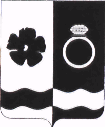 АДМИНИСТРАЦИЯ ПРИВОЛЖСКОГО МУНИЦИПАЛЬНОГО РАЙОНАПОСТАНОВЛЕНИЕОб утверждении муниципальной программы Приволжского муниципального района «Охрана окружающей среды на территории Приволжского муниципального района на 2021-2025 годы»В соответствии с Бюджетным кодексом Российской Федерации, решением Совета Приволжского муниципального района от 22.11.2011 №122 «Об утверждении Положения о бюджетном процессе в Приволжском муниципальном районе», постановлением администрации Приволжского муниципального района от 04.04.2016 № 192-п «Об утверждении Порядка разработки, реализации и оценки эффективности муниципальных программ Приволжского муниципального района и Приволжского городского поселения», в целях уменьшения негативного воздействия на окружающую среду, обеспечение экологической безопасности на территории Приволжского муниципального района, создания и сохранения уникальных природных комплексов, охраны и защиты древесно-кустарниковой растительности, совершенствование системы экологического образования и формирования экологической культуры населения Приволжского муниципального района, администрация Приволжского муниципального района п о с т а н о в л я е т:1. Утвердить прилагаемую муниципальную программу Приволжского муниципального района «Охрана окружающей среды на территории Приволжского муниципального района на 2021 - 2025 годы».2. Признать утратившим силу постановление администрации Приволжского муниципального района от 20.06.2019 № 285-п «Об утверждении муниципальной программы Приволжского муниципального района «Охрана окружающей среды на территории Приволжского муниципального района на 2020-2025 годы».3. Разместить настоящее постановление на официальном сайте администрации Приволжского муниципального района и опубликовать в информационном бюллетене «Вестник Совета и администрации Приволжского муниципального района».4. Контроль за исполнением настоящего постановления возложить на Первого заместителя   главы   администрации   Приволжского   муниципального   района В.Г. Нагацкого.5. Настоящее постановление вступает в силу с 01.01.2021.Глава Приволжского муниципального района                                                                  И.В. МельниковаЛист согласованияпроекта постановления/распоряжения Администрации Приволжского муниципального районаПроект постановления/распоряжения вносит управление ЖКХ района администрации Приволжского муниципального района(наименование структурного подразделения Администрации или учреждения)Список рассылки Приложение к постановлениюадминистрации Приволжского муниципального районаот               2020 №         -пМуниципальная программа Приволжского муниципального района «Охрана окружающей среды на территории Приволжского муниципального района на 2021-2025 годы»1. Паспорт муниципальной Программы2. Анализ текущей ситуации в сфере реализации муниципальной ПрограммыЭкологическая обстановка в Приволжском муниципальном районе оценивается как стабильная с тенденцией к улучшению, но, несмотря на некоторые позитивные результаты, многие проблемы в сфере экологии до конца не решены и требуют программного подхода и дополнительных действий.Количество предприятий в Приволжском муниципальном районе, имеющих выбросы загрязняющих веществ в атмосферу от стационарных источников –628, из них: 295 – юридические лица, 333 – индивидуальные предприниматели. Для уменьшения воздействия загрязняющих веществ на окружающую среду в районе систематически проводится озеленение территорий. 	Обеспечение безопасного обращения с отходами производства и потребления, в первую очередь их использования и захоронения, на сегодняшний день остается одной из важнейших экологических проблем.Наличие в Приволжском муниципальном районе промышленных предприятий, предопределяет образование значительного объема отходов производства и потребления. В связи с отсутствием в Приволжском муниципальном районе мощностей по переработке отходов, все ежегодно образующиеся промышленные отходы размещаются на территории предприятий или направляются на городскую свалку (полигон) ТБО, расположенную в д. Васькин Поток. Площадь полигона составляет 43681 +/- 366кв.м. Городская свалка состоит на балансе МУП «Приволжское МПО ЖКХ». На предприятии ведется ежегодный учет поступающих на объект размещения отходов 4-5 класса опасности. Ведется работа по изоляции отходов. Ежегодно производятся замеры шума, мониторинг почвенного покрова по химическим, микробиологическим показателям в двух точках. Ежеквартально производятся газогеохимические исследования, дважды в квартал анализ атмосферного воздуха в двух пунктах наблюдений. Опробование поверхностных вод и подземных вод осуществляется один раз в год, в период весеннего паводка или летней межени по химическим и бактериологическим показателям. Одной из причин отсутствия мощностей по переработке отходов в Приволжском муниципальном районе является отсутствие централизованной системы сбора отходов как вторичного сырья и отсутствие существующих пунктов по приему отходов, подобных ТБО. Существующая система сбора не производит разделение и накопление отходов по видам, не стимулирует население к внедрению селективного сбора отходов и ограничивается вывозом отходов к месту их складирования. В Приволжском муниципальном районе находятся 628 предприятий – водопользователей. Основным предприятием, которое нуждается в большом количестве воды является ООО «Яковлевская льняная мануфактура». В настоящее время на территории Приволжского муниципального района вода в реке Шача не соответствует качеству по цветности, щелочности, жесткости. В 2015 году по данному вопросу уже были проведены отборы и лабораторные исследования проб воды поверхностного водоема  (из реки Шачи) в черте д. Ширяиха Приволжского района сотрудниками филиала ФБУЗ «Центр гигиены и эпидемиологии в Ивановской области в г. Фурманове, Фурмановском и Приволжском  районах». В настоящее время вопрос о загрязнении воды в реке Шача поставлен на контроль в межрегиональном управлении Росприроднадзора по Владимирской и Ивановской областям.Жизненно необходимым условием существования человека является сохранение и приумножение зеленых насаждений. На территории Приволжского муниципального района общая площадь земель составляет 60186 га, в том числе площадь земель сельскохозяйственного назначения 34033 га, площадь земель лесного фонда 21486 га.Формирование экологической культуры жителей Приволжского муниципального района, повышение уровня экологического воспитания и образования населения, особенно детей и подростков, являются залогом ответственного отношения граждан к окружающей среде. При этом без информирования населения обо всех аспектах охраны окружающей среды и рационального природопользования, без реализации права граждан на получение достоверной информации о состоянии окружающей среды не произойдет радикальных изменений в его сознании и поведении. Для комплексного решения указанных проблем разработана данная программа.3. Цель (цели) и ожидаемые результаты реализациимуниципальной Программы 1. Повышение эффективности охраны окружающей среды на территории Приволжского муниципального района;2. Предотвращение негативного воздействия хозяйственной и иной деятельности на окружающую среду;3. Сохранение биологического разнообразия и уникальных природных комплексов и объектов;4. Формирование экологической культуры населения.Сведения о целевых индикаторах (показателях) Программы4. Ресурсное обеспечение муниципальной Программы(руб.)Примечание к таблице: реализация Программы предусматривает привлечение софинансирования за счет средств федерального, областного бюджетов и бюджета Приволжского муниципального района. Объем бюджетных ассигнований будет уточняться. Уровень софинансирования бюджета Приволжского муниципального района будет определяться в каждом конкретном случае.- Информация по объемам финансирования Программы и подпрограмм в 2021-2025 годы подлежит уточнению по мере формирования бюджета Приволжского муниципального района и выделения субсидий из федерального и областного бюджетов.- Общий объем финансирования Программы на 2021-2025 годы имеет справочный (прогнозный) характер.В ходе реализации подпрограмм в Программу могут вноситься изменения и дополнения.Приложение 1к муниципальной программе Приволжского муниципального района«Охрана окружающей среды на территории Приволжского муниципального района на 2021-2025 годы»Подпрограмма «Ликвидация и рекультивация несанкционированных свалок»1. Паспорт подпрограммы2. Краткая характеристика сферы реализации подпрограммыНаличие в Приволжском муниципальном районе промышленных предприятий, предопределяет образование значительного объема отходов производства и потребления. В связи с отсутствием в Приволжском муниципальном районе мощностей по переработке отходов, все ежегодно образующиеся промышленные отходы размещаются на территории предприятий или направляются на городскую свалку (полигон) ТБО, расположенную в д. Васькин Поток. В настоящее время несанкционированных свалок и навалов на территории района не выявлено.3. Мероприятия подпрограммыПодпрограмма включает следующие основные мероприятия:-ликвидацию несанкционированных (стихийных) свалок (навалов) по мере их выявления;- рекультивация выявленных несанкционированных свалок;- проведение мониторинга окружающей среды (атмосферы, воды, почвы);- организация и проведение конкурсов, конференций, акций, слетов, экскурсий;- создание школьных экологических бригад на базе образовательных организаций;- участие в мероприятиях экологической направленности различного уровня;- публикация статей о днях защиты от экологической опасности и Дне эколога в общественно-политической газете Приволжского района "Приволжская Новь".Срок реализации мероприятий – 2021-2025 годы.Исполнители мероприятий:- Управление жилищно-коммунального хозяйства района администрации Приволжского муниципального района.Ресурсное обеспечение подпрограммы по годам ее реализации в разрезе источников финансирования.(руб.)4. Ожидаемые результаты реализации подпрограммыЗа период реализации подпрограммы к 2025 году сохранить уровень несанкционированных свалок на территории Приволжского муниципального района нулевом уровне.Сведения о целевых индикаторах (показателях) подпрограммыот2020 №Дата внесения проектаДолжность лица, внесшего проект ФИО должностного лица, внесшего проектПодпись о согласовании проекта или Замечания к проектуГлавный специалист  управления ЖКХ района администрации Приволжского муниципального районаТимофеев А.В.СогласованоСогласованоСогласованоСогласованоНачальник управления ЖКХ района администрации Приволжского муниципального районаЗобнина В.А.Первый заместитель главы администрации Приволжского муниципального районаНагацкий В.Г.Юридический отдел администрации районаСкачкова Н.Н.Начальник финансового  управления  Частухина Е.Л.Заместитель главы администрации Приволжского муниципального района по экономическим вопросамНоскова Е.Б.Количество экземпляровНаименование структурного подразделения Администрации или  учрежденияФИО адресата1Управление ЖКХЗобнина В.А.1Комитет экономики и закупокТихомирова Т.М.1Финансовое управлениеЧастухина Е.Л8Руководителям организацийНаименованиеПрограммы и срок ее реализацииОхрана окружающей среды на территории Приволжского муниципального района на 2021-2025 годы Срок реализации: 2021-2025 годыПеречень подпрограммЛиквидация и рекультивация несанкционированных свалок.Куратор ПрограммыПервый заместитель главы администрации Приволжского муниципального районаНаименование администратора ПрограммыУправление жилищно-коммунального хозяйства района администрации Приволжского муниципального районаПеречень исполнителей ПрограммыУправление жилищно-коммунального хозяйства района администрации Приволжского муниципального районаЦель (цели)ПрограммыОбъем ресурсного обеспечения Программы по годам ее реализации в разрезе источников финансирования2021 год – 0,00 руб.2022 год – 0,00 руб.2023 год – 0,00 руб.2024 год – 0,00 руб.2025 год – 0,00 руб.№ п/пНаименование целевого индикатораЕд. изм.2020202120222023202420251Уровень несанкционированных свалок%000000№ п/пНаименование Программы (подпрограммы) / источник ресурсного обеспечения202120222023202420251Программа «Охрана окружающей среды на территории Приволжского муниципального района на 2021-2025 годы»0,000,000,000,000,00- бюджет Приволжского муниципального района0,000,000,000,000,00- областной бюджет0,000,000,000,000,00- федеральный бюджет0,000,000,000,000,002Подпрограммы2.1Подпрограмма «Ликвидация и рекультивация несанкционированных свалок»0,000,000,000,000,00- бюджет Приволжского муниципального района0,000,000,000,000,00- областной бюджет0,000,000,000,000,00- федеральный бюджет0,000,000,000,000,00Наименование подпрограммыЛиквидация и рекультивация несанкционированных свалокСрок реализации подпрограммы2021-2025 годыПеречень исполнителей подпрограммыУправление жилищно-коммунального хозяйства района администрации Приволжского муниципального районаФормулировка цели (целей) подпрограммы1.Ликвидация несанкционированных свалок;2.Рекультивация несанкционированных свалок;3.Предотвращение негативного воздействия хозяйственной и иной деятельности на окружающую среду.Объемы ресурсного обеспечения подпрограммы по годам ее реализации в разрезе источников финансирования.2021 год – 0,00 руб.2022 год – 0,00 руб.2023 год – 0,00 руб.2024 год – 0,00 руб.2025 год – 0,00 руб.№ п/пНаименование подпрограммы, мероприятия / источник ресурсного обеспечения202120222023202420251Подпрограмма «Ликвидация и рекультивация несанкционированных свалок» 0,000,000,000,000,00- бюджет Приволжского муниципального района0,000,000,000,000,00- областной бюджет0,000,000,000,000,00- федеральный бюджет0,000,000,000,000,002Мероприятия подпрограммы- бюджет Приволжского муниципального района0,000,000,000,000,00- областной бюджет0,000,000,000,000,00- федеральный бюджет0,000,000,000,000,002.1Ликвидация несанкционированных (стихийных) свалок (навалов) по мере их выявления0,000,000,000,000,00- бюджет Приволжского муниципального района0,000,000,000,000,00- областной бюджет0,000,000,000,000,00- федеральный бюджет0,000,000,000,000,002.2Рекультивация выявленных несанкционированных свалок0,000,000,000,000,00- бюджет Приволжского муниципального района0,000,000,000,000,00- областной бюджет0,000,000,000,000,00- федеральный бюджет0,000,000,000,000,002.3Проведение мониторинга окружающей среды (атмосферы, воды, почвы) 0,000,000,000,000,00- бюджет Приволжского муниципального района0,000,000,000,000,00- областной бюджет0,000,000,000,000,00- федеральный бюджет0,000,000,000,000,002.4Организация и проведение конкурсов, конференций, акций, слетов, экскурсий0,000,000,000,000,00- бюджет Приволжского муниципального района0,000,000,000,000,00- областной бюджет0,000,000,000,000,00- федеральный бюджет0,000,000,000,000,002.5Создание школьных экологических бригад на базе образовательных организаций0,000,000,000,000,00- бюджет Приволжского муниципального района0,000,000,000,000,00- областной бюджет0,000,000,000,000,00- федеральный бюджет0,000,000,000,000,002.6Участие в мероприятиях экологической направленности различного уровня0,000,000,000,000,00- бюджет Приволжского муниципального района0,000,000,000,000,00- областной бюджет0,000,000,000,000,00- федеральный бюджет0,000,000,000,000,002.7Публикация статей о днях защиты от экологической опасности  и Дне эколога в общественно-политической газете Приволжского района «Приволжская новь»0,000,000,000,000,00- бюджет Приволжского муниципального района0,000,000,000,000,00- областной бюджет0,000,000,000,000,00- федеральный бюджет0,000,000,000,000,00№ п/пНаименование целевого индикатораЕд. изм.2020202120222023202420251Уровень несанкционированных свалок%000000